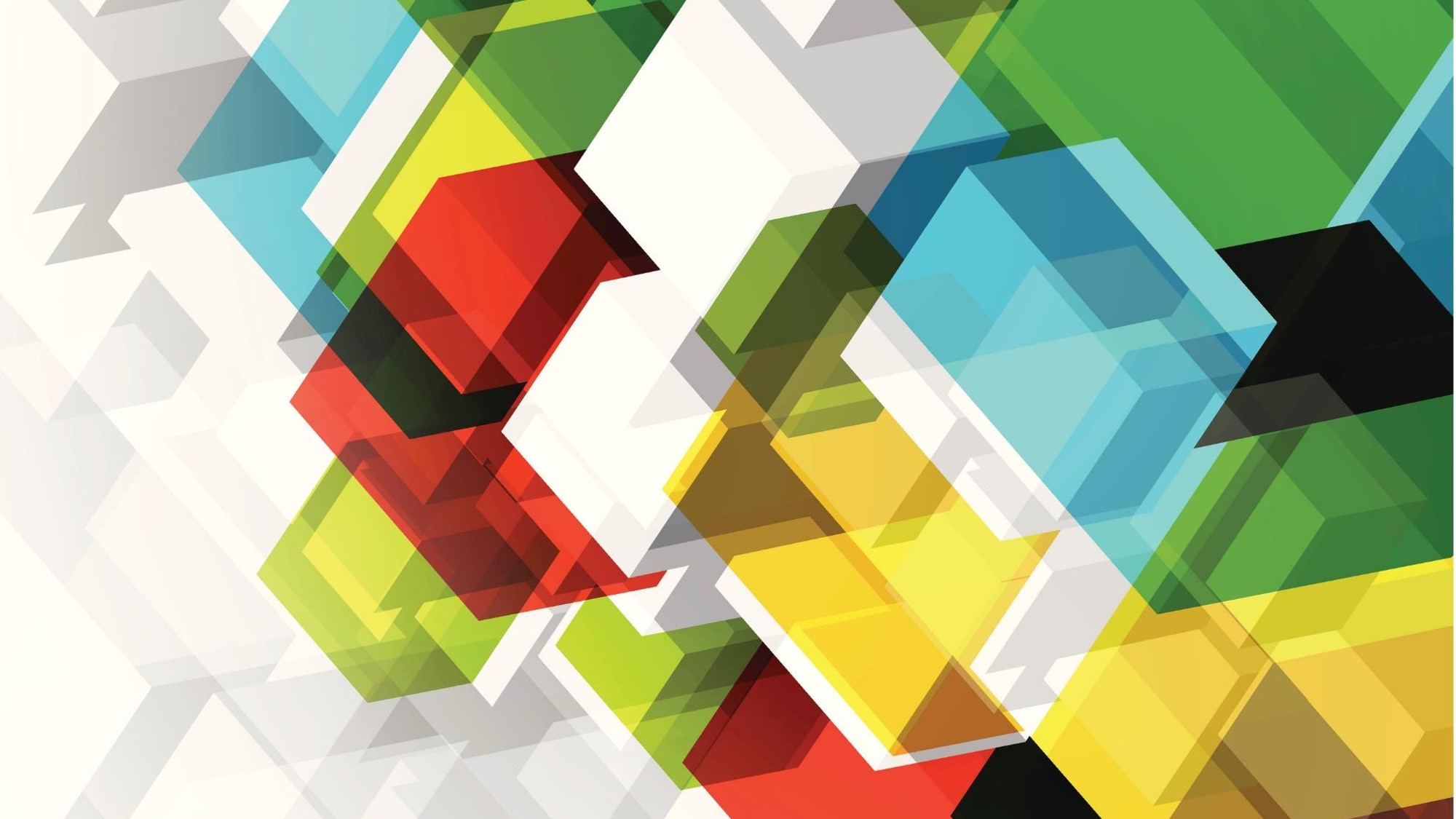 AwarenessWhere does your mind go when you daydream?If your mind were a NETFLIX movie, what would it be about? If your family or friends were feeling how you are, what would you try to do for them? Physical HealthGuidelines For Better SleepSleeping well is a habit that you can learn! Small changes can have big effects. 
Start today by following these rules:Take care of your bodyDo not drink caffeine: no tea, coffee, or coca-cola after 4 o’clockDo not eat a big or spicy meal late in the eveningDo not go to bed hungryAvoid alcohol as it interferes with sleepPhysical exercise, such as a brisk walk, in the late afternoon can help to make your body tired and help you to sleep. Try to do some exercise every day.Sleep only at night-time and do not have day-time naps, no matter how tired you feel. Naps keep the problem going by making it harder for you to get to sleep the next night.Having a regular bedtime routine teaches your body when it’s time to go to sleep.Have a soothing drink like camomile tea or a milky drinkHave a bath, or a routine of washing your face and brushing your teethGo to bed at same time each nightWhen in bed think of nice things (e.g. think of 5 nice things that happened that day – they might be big or small, such as a nice conversation, seeing the sunshine, or hearing nice music on the radio)Do a relaxed breathing exercise (one hand on stomach the other on your chest, deliberately slow your breathing, breathe deeply in your stomach instead of high in your chest)Try and wake up the same time every day, even if this is tiring to begin withCoping with bad dreams can be difficult. Some people don’t like relaxation before going to sleep, or are scared of letting go. If that is you, try these preparation techniques instead:Prepare yourself in case you have bad dreams by thinking of a bad dream then think of a different ending for it. Practice this new ending many times before going to sleep.Before going to sleep prepare to re-orient yourself when you wake from a bad dream.Remind yourself that you are at home, that you are safe. Imagine your street, buses, local shops.Put a damp towel or a bowl of water by the bed to splash your face, place a special object by the bed, such as a photograph, or a small soft toy.Practice imagining yourself waking up from a bad dream and reorienting yourself to the present, to safety by splashing your face, touching special object, having a bottle of rose or lavender essential oil to sniff, going to window to see surroundings.When you wake up from a bad dream- move your body if you can and reorient yourself immediately (touching an object, wetting face, going to the window, talk to yourself in a reassuring way)Make your bedroom a pleasant place to beGet a nightlightKeep it clean and tidyIntroduce pleasant smells such as a drop of lavender oil onto the pillowGet extra pillowsMake sure that your home is safe e.g. doors locked, windows closed.REMEMBER: Bed is for sleeping, so if you cannot sleep after 30 minutes, get up and do another activity elsewhere such as reading or listening to music (try and avoid TV as it can wake you up). After 15 minutes return to bed and try to sleep again. If you still can’t sleep after 30 minutes get up again. Repeat this routine as many times as necessary and only use your bed for sleeping in.I paid you how much for you to tell me that I need to breath!______________________________________________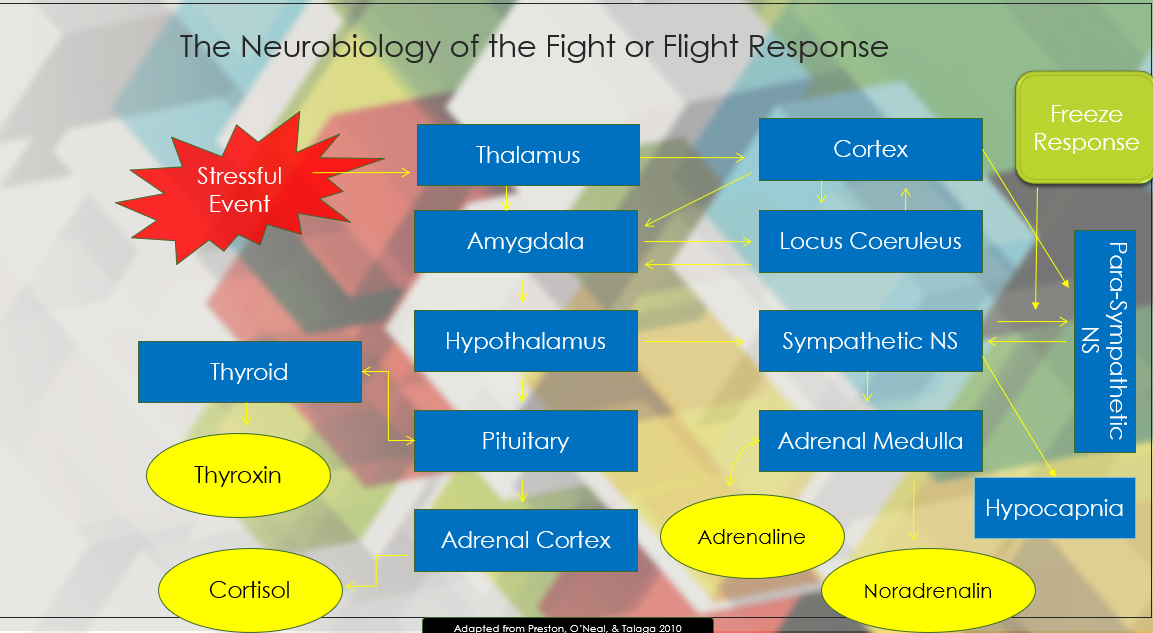 ____________________________________________________________________________________________________________________________________________________________________________________________________________________________________________________________________________________________________________________________________________________________________________________________________________________________________AdaptationPleasure Principle:Reality Principle:Moral Principle: Automatic Thoughts: The thoughts that automatically emerge based upon our experiences and expectations. These are also the primary source for the Beliefs in the model below. 	Thought Tendencies (aka Cognitive Distortions): This is how we tend to think or the lens in which we see the world. For example, the pessimist, optimist, catastrophic thinker, personalizer, black and white thinker, etc. These stem from our schema (experiences) and influence our Automatic Thoughts. 	Schema: Our core understanding of ourselves, others and the world around us. It is the accumulation of experiences throughout our life that form how we think about things. It has a significant influence upon our Thought Tendencies and Automatic Thoughts. This is the most difficult to change, but essential if one is to feel better. Activating Event or antecedent				Belief about event			Consequence of beliefUpcoming deadline				1. “There’s no way”			        2. Panic						2. I’ll be homeless				Train yourself: You must learn to create at least two other realistic possibilities outside of the worst-case scenario. Dispute the Belief					Experiment with new belief		Feelings (consequences change accordingly)If the new belief is accurate and helps you feel better, why not use that one? ________________________________________________________________________________________________________________________________________________________________________________________________________________________________________________________________________________________________________________________________________________________________________________________________________________________________________________________________________________________________________________________________________________________________________________________________________________________________________________________________________________________________________________________________________________________________________________________________________________________________________________________________________________________________________________________________________________________________________________________________________________________________________________________________________________________________________________________________________________________________________________________________________________________________________________________________________________________________________________________________________________________________________________________________________________________________________________________________________Attributional Beliefs Leading to Burnout & Hopelessness			___________________________________________________			___________________________________________________			___________________________________________________			___________________________________________________			___________________________________________________			___________________________________________________			___________________________________________________Social SupportPSYCHOLOGYTools LS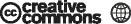 http://psychology.tools 